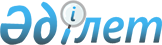 О внесении изменений в решение Жалагашского районного маслихата от 27 декабря 2019 года № 51-12 “О бюджете сельского округа Мадениет на 2020-2022 годы”Решение Жалагашского районного маслихата Кызылординской области от 20 декабря 2020 года № 68-5. Зарегистрировано Департаментом юстиции Кызылординской области 22 декабря 2020 года № 7941
      В соответствии со статьей 109-1 Кодекса Республики Казахстан от 4 декабря 2008 года “Бюджетный кодекс Республики Казахстан” и пункта 2-7 статьи 6 Закона Республики Казахстан от 23 января 2001 года “О местном государственном управлении и самоуправлении в Республике Казахстан” Жалагашский районный маслихат РЕШИЛ:
      1. Внести в решение Жалагашского районного маслихата от 27 декабря 2019 года № 51-12 “О бюджете сельского округа Мадениет на 2020-2022 годы” (зарегистрировано в реестре государственной регистрации нормативных правовых актов за номером 7147, опубликовано 14 января 2020 года в эталонном контрольном банке нормативных правовых актов Республики Казахстан и в газете “Жалағаш жаршысы” 18 января 2020 года) следующие изменения:
      пункт 1 изложить в новой редакции:
      “1. Утвердить бюджет сельского округа Мадениет на 2020 – 2022 годы согласно приложениям 1, 2 и 3 к настоящему решению соответственно, в том числе на 2020 год в следующих объемах:
      1) доходы – 142 412 тысяч тенге, в том числе:
      налоговые поступления – 2 543 тысяч тенге;
      неналоговые поступления – 71 тысяч тенге;
      поступления от продажи основного капитала – 0;
      поступления трансфертов – 139 798 тысяч тенге;
      2) затраты – 143 045,9 тысяч тенге;
      3) чистое бюджетное кредитование – 0;
      бюджетные кредиты – 0;
      погашение бюджетных кредитов – 0;
      4) сальдо по операциям с финансовыми активами – 0;
      приобретение финансовых активов – 0;
      поступления от продажи финансовых активов государства – 0;
      5) дефицит (профицит) бюджета – 0;
      6) финансирование дефицита (использование профицита) бюджета– 0;
      поступление займов – 0;
      погашение займов – 0;
      используемые остатки бюджетных средств – 633,9 тысяч тенге.”.
      Приложение 1 указанного решения изложить в новой редакции согласно приложению к настоящему решению.
      2. Настоящее решение вводится в действие с 1 января 2020 года и подлежит официальному опубликованию. Бюджет сельского округа Мадениет на 2020 год
					© 2012. РГП на ПХВ «Институт законодательства и правовой информации Республики Казахстан» Министерства юстиции Республики Казахстан
				
      Председатель 68 сессии Жалагашского районного маслихата 

К. Сулейменов

      Секретарь Жалагашского районного маслихата 

М. Еспанов
Приложение к решениюЖалагашского районного маслихатаот 20 декабря 2020 года № 68-5Приложение 1 к решениюЖалагашского районного маслихатаот “27” декабря 2019 года №51-12
Категория
Категория
Категория
Категория
Сумма,

 тысяч тенге
Класс
Класс
Класс
Сумма,

 тысяч тенге
Подкласс
Подкласс
Сумма,

 тысяч тенге
Наименование
Сумма,

 тысяч тенге
Доходы
142 412
1
Налоговые поступления
2 543
01
Подоходный налог
187
2
Индивидуальный подоходный налог
187
04
Hалоги на собственность
2 356
1
Hалоги на имущество
25
3
Земельный налог
134
4
Hалог на транспортные средства
2197
2
Неналоговые поступления
71
06
Прочие неналоговые поступления
71
1
Прочие неналоговые поступления
71
3
Поступления от продажи основного капитала
0
01
Продажа государственного имущества, закрепленного за государственными учреждениями
0
1
Продажа государственного имущества, закрепленного за государственными учреждениями
0
4
Поступления трансфертов
139 798
02
Трансферты из вышестоящих органов государственного управления
139798
3
Трансферты из районного (города областного значения) бюджета
139798
Функциональная группа
Функциональная группа
Функциональная группа
Функциональная группа
Сумма, 

тысяч тенге
Администратор бюджетных программ
Администратор бюджетных программ
Администратор бюджетных программ
Сумма, 

тысяч тенге
Программа
Программа
Сумма, 

тысяч тенге
Наименование
Сумма, 

тысяч тенге
Затраты
143 045,9
01
Государственные услуги общего характера
32 519
124
Аппарат акима города районного значения, села, поселка, сельского округа
32519
001
Услуги по обеспечению деятельности акима города районного значения, села, поселка, сельского округа
29324
032
Капитальные расходы подведомственных государственных учреждений и организаций
3045
053
Управление коммунальным имуществом города районного значения, села, поселка, сельского округа
150
04
Образование
67 993
124
Аппарат акима города районного значения, села, поселка, сельского округа
67993
004
Дошкольное воспитание и обучение и организация медицинского обслуживания в организациях дошкольного воспитания и обучения
67993
06
Социальная помощь и социальное обеспечение
2 715
124
Аппарат акима города районного значения, села, поселка, сельского округа
2715
003
Оказание социальной помощи нуждающимся гражданам на дому
2715
07
Жилищно-коммунальное хозяйство
2 219
124
Аппарат акима города районного значения, села, поселка, сельского округа
2219
008
Освещение улиц населенных пунктов
1021
009
Обеспечение санитарии населенных пунктов
477
011
Благоустройство и озеленение населенных пунктов
721
08
Культура, спорт, туризм и информационное пространство
26 649
124
Аппарат акима города районного значения, села, поселка, сельского округа
26649
006
Поддержка культурно-досуговой работы на местном уровне
26649
13
Прочие
2 300,1
124
Аппарат акима города районного значения, села, поселка, сельского округа
2300,1
040
Реализация мероприятий для решения вопросов обустройства населенных пунктов в реализацию мер по содействию экономическому развитию регионов в рамках Программы развития регионов до 2025 года
2300,1
15
Трансферты
8650,8
124
Аппарат акима города районного значения, села, поселка, сельского округа
8650,8
048
Возврат неиспользованных (недоиспользованных) целевых трансфертов
0,8
051
Целевые текущие трансферты из нижестоящего бюджета на компенсацию потерь вышестоящего бюджета в связи с изменением законодательства
8650
Дефицит (профицит) бюджета
0
Финансирование дефицита (использование профицита) бюджета
0
8
Используемые остатки бюджетных средств
633,9
01
Свободные остатки бюджетных средств
633,9